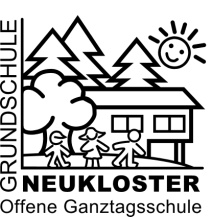 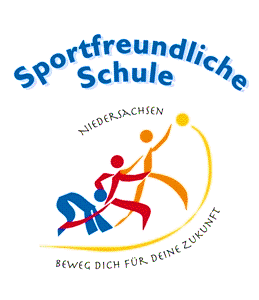 Liebe Eltern,										             	    25.08.2016ich möchte Sie heute über die anstehende Wahl zum Schulvorstand informieren. Aufgrund des Ausscheidens einer Mutter (Wechsel zur weiterführenden Schule) benötigt unser Schulvorstand ein neues Mitglied. Zum Schulvorstand wählbar sind alle Erziehungsberechtigten. Gewählt werden die Elternvertreter durch den Schulelternrat. Wenn Sie Interesse an der Arbeit im Schulvorstand haben, teilen Sie mir dies bitte bis zum 29.08.2016 auf dem Abschnitt unten mit. Alle BewerberInnen stellen sich während der nächsten Schulelternratssitzung (Mitte September 2016) vor. Anschließend erfolgt die geheime Wahl durch die Elternvertreter.Mit freundlichen GrüßenP. Gehrmann, SchulleiterSchulvorstand:Name: __________________ 				_________________________	In Druckschrift						UnterschriftIch bewerbe mich um einen Sitz im Schulvorstand der Grundschule Neukloster.Liebe Eltern,										             	   25.08.2016ich möchte Sie heute über die anstehende Wahl zum Schulvorstand informieren. Aufgrund des Ausscheidens einer Mutter (Wechsel zur weiterführenden Schule) benötigt unser Schulvorstand ein neues Mitglied. Zum Schulvorstand wählbar sind alle Erziehungsberechtigten. Gewählt werden die Elternvertreter durch den Schulelternrat. Wenn Sie Interesse an der Arbeit im Schulvorstand haben, teilen Sie mir dies bitte bis zum 29.08.2016 auf dem Abschnitt unten mit. Alle BewerberInnen stellen sich während der nächsten Schulelternratssitzung (Mitte September 2016) vor. Anschließend erfolgt die geheime Wahl durch die Elternvertreter.Mit freundlichen GrüßenP. Gehrmann, SchulleiterSchulvorstand:Name: __________________ 				_________________________	In Druckschrift						UnterschriftIch bewerbe mich um einen Sitz im Schulvorstand der Grundschule Neukloster.